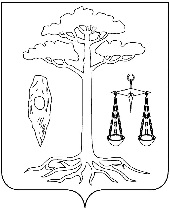 ГЛАВАтейковского муниципального районаивановской областип о с т а н о в л е н и е  от 08.08.2022 № 10г. ТейковоО предоставлении разрешения на условно разрешенный вид использования земельного участка, расположенного по адресу: Ивановская область, Тейковский район, п. Нерль, ул. Лесная, 18В соответствии с Градостроительным кодексом Российской Федерации, Федеральным законом от 6 октября 2003 г. №131-ФЗ «Об общих принципах организации местного самоуправления в Российской Федерации», Правилами землепользования и застройки Нерльского городского поселения, утвержденными 31.07.2012 № 143, на основании заключения по результатам публичных слушаний от 08.08.2022 годапостановляЮ: Предоставить разрешение на условно разрешенный вид использования земельного участка или объекта капитального строительства – «Религиозное использование» в отношении земельного участка с кадастровым номером 37:18:010206:141, расположенного по адресу: Ивановская область, Тейковский район, п. Нерль, ул. Лесная, 18.Опубликовать настоящее постановление на официальном сайте администрации Тейковского муниципального района.Настоящее постановление вступает в силу после его официального опубликования.Контроль за исполнением настоящего постановления возложить на заместителя главы администрации, начальника управления координации жилищно-коммунального, дорожного хозяйства и градостроительства Полозова Б.Г.И.о. главы Тейковского муниципального района	                                                          Е.С. Фиохина    